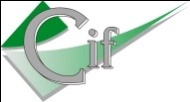 Centro Italiano Femminile Comunale di PisaproponeLA PACE VIENE DA DENTRO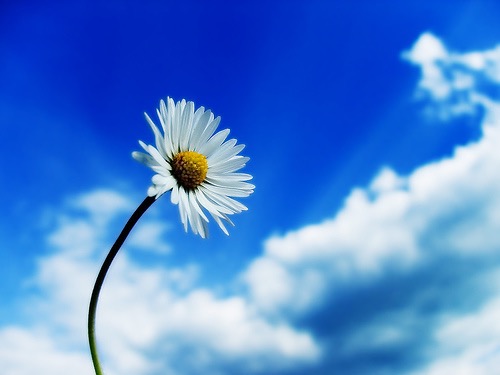 Un percorso esperienziale di evoluzione e crescita personale alla scoperta del proprio potenzialeConduce Massimo Cortini, Counselor Professionista, Trainer Counselor, Formatore in Comunicazione, insegnante di meditazione.Obiettivi:acquisire competenza emotiva e gestire la rabbiarinforzare l'assertività e la capacità di ascolto profondoorientarsi verso il cambiamento desideratosviluppare consapevolezza di séIl percorso si articola in 4 incontri di 2 ore ciascuno dalle 17.00 alle 19.00 ogni 15 giorni a partire da sabato 8 aprile presso la sede CIF di Via S. Paolo 62, PisaPer info: CIF  Lungarno Gambacorti 5/6 Pisa cifcompisa@gmail.com